Как защитить интересы своего ребенкаДаже в детсадовской жизни найдется немало поводов для того, чтобы защитить интересы ребенка. Самая распространенная ситуация — проведение разного рода исследований (тестирования) без информирования родителей и без получения от них разрешения на эти действия в отношении их ребенка. Педагоги чаще всего объясняют необходимость проведения такого рода исследований образовательной практикой, необходимостью оценить результаты развития ребенка. Как правило, все завершается тем, что воспитатели выстраивают рейтинговые таблицы (столько-то детей показали высокий уровень развития, столько-то — средний, столько-то — низкий). На самом же деле, педагоги обязаны использовать подобные действия прежде всего для оценки эффективности своей собственной деятельности, а полученные результаты — для того, чтобы искать и находить индивидуальные, подходящие для каждого конкретного ребенка методы и приемы.Как предотвратить проблемуПрежде всего, стараться быть в курсе событий. На родительских собраниях надо не просто безропотно выслушивать мнение педагогов об «усвоении ребенком программы», а спрашивать о том, какими они видят сильные и слабые стороны, достижения и перспективы ребенка, что они делают для того, чтобы помочь ему достичь лучших результатов, что предлагают делать вам, родителям.Обязательно обсуждайте с педагогами все тревожащие вас ситуации. Лучше пусть вас посчитают излишне внимательными родителями, чем недосказанное вами будет мешать ребенку жить.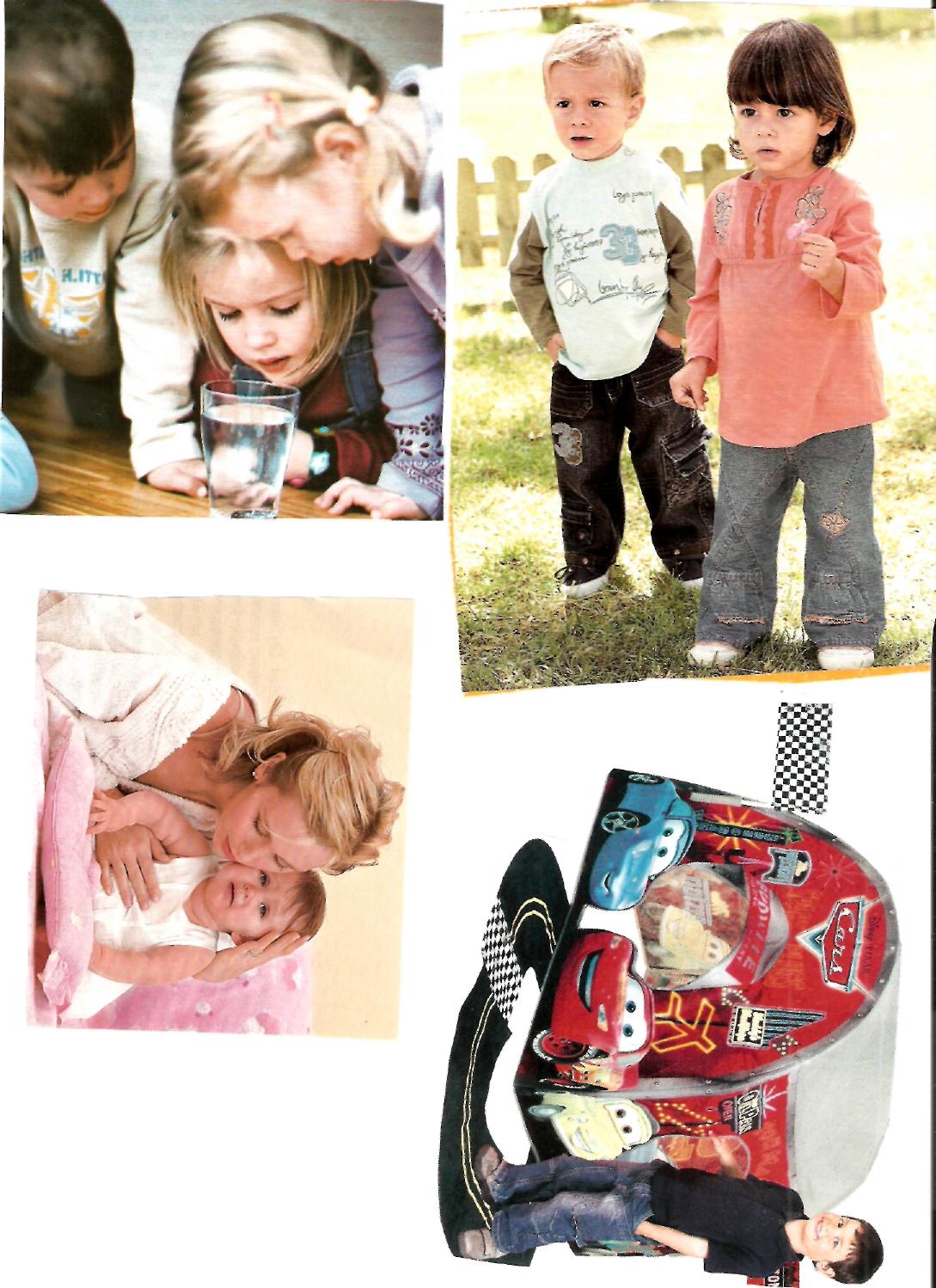 Не принимайте на веру все негативное, что говорят о малыше педагоги. Прежде всего нужно получить факты, подтверждающие их мнение. Для этого обязательно используйте свое право присутствовать в группе, наблюдать за ребенком среди сверстников. Вполне возможно, что вы увидите те факторы, которые вызывают негативное поведение ребенка, и поймете, что дело вовсе не в нем.В случае, если вы увидели подтверждение мнения воспитателя, не принимайте это как трагедию. Ребенок растет и развивается, так что правильным будет решение — обсудить ситуацию и предпринять совместные действия в пользу малыша.Будьте уверены: если этого не сделаете вы, не сделает никто.